BAZA POSLOVNIH ŽENA Molimo Vas da ispunjeni obrazac za prijavu, fotografiju (proizvoljno) i CV (Europass) pošaljete na adresu menadzerice@hup.hr 
OSNOVNE INFORMACIJE*OBRAZOVANJE – Daljnje obrazovanje / Visoko obrazovanje / druge edukacije (početi s najnovijim)PROFESIONALNO ISKUSTVO – PODRUČJA 	Upravljanje prihodima/gubicima [P&L responsibility]	Iskustvo upravljanja korporacijom 	Društvena odgovornost poduzeća [CRS]	Industrija (molimo Vas specificirajte) 	Razvoj internacionalnog tržišta (molimo Vas specificirajte zemlju/regiju) 	Međunarodna proizvodnja 	Iskustvo u marketingu, brendiranju 	Iskustvo u domaćem i inozemnom pripajanju, akvizicijama [M&A, joint   ventures] 	Regulacijska ekspertiza 	Upravljanje rizicima 	Iskustvo s tehnologijama (molimo Vas specificirajte tehnologije) 	Iskustvo stečajnog restrukturiranja Nešto drugo? Navedite. Jeste li u svojoj karijeri bili na nekoj od sljedećih pozicija: 	Predsjednica uprave ili nadzornog odbora ili članica uprave i nadzornog odbora javno izlistanog dioničkog društva ili društva ograničene odgovornosti podjednakog značaja i utjecaja	CEO (predsjednica uprave), COO (direktorica operacija, direktorica proizvodnje), CFO (financijska direktorica) ili druga izvršna direktorska pozicija C-stupnja u javno izlistanom dioničkog društva ili društva ograničene odgovornosti podjednakog značaja i utjecaja	Kontrolna vlasnica utjecajnog trgovačkog društva u obiteljskom vlasništvu na upravljačkoj poziciji 	Visoko rangirana zaposlenica investitorskih institucija s dugogodišnjim iskustvom i visokom stručnošću	Starija partnerica u profesionalnom društvu slobodne djelatnosti koji su kroz svoje profesionalne usluge obavljali u upravnim i nadzornim odborima trgovačkih društava i njihovim provedbenim tijelima 	Predsjednica uprave ili nadzornog odbora javno izlistanog ( uvrštenog u kotaciju burze) dioničkog društva ili društva ograničene odgovornosti podjednakog značaja i utjecaja	Članica nadzornog odbora trgovačkog društva	Neizvršna članica upravnog odbora	Savjetnica predsjednika/ice upravnog ili nadzornog odbora odnosno njima izravno odgovorna voditeljica projekta/zadatka	Direktorica odnosno voditeljica odjela/sektora/službe trgovačkog društva	Starija partnerica u odvjetničkom uredu/konzultantskom uredu	Osnivačica i glavna direktorica ili osnivačica i predsjednica upravnog odbora značajnog izlistanog dioničkog društva, odnosno trgovačkog društva u privatnom vlasništvu koje je kao poduzetnica stvorila temeljem vlastite poduzetničke ideje ili na osnovi već postojeće ideje razvijene na nekom drugom tržištu uz pristanak treće osobe, te koja je po osnivanju ostala obnašati  ulogu predsjednice ili članice upravnog odbora tog društvaPROFESIONALNO ISKUSTVO – POSLODAVAC (povezati s iskustvom iz prethodnih stavki)NAGRADE I STIPENDIJE STRUČNA OSPOSOBLJAVANJA DODATNE INFORMACIJE 1: Molimo Vas objasnite svoju motivaciju za prijavu u Bazu poslovnih žena.*2: Molimo Vas objasnite na koji je način Vaše profesionalno iskustvo relevantno kako bismo Vas uključili u Bazu.*3: Navedite tri osnovna problema/izazova s kojima smatrate da se suočavaju žene na upravljačkim pozicijama i predložite prijedloge za njihovo uklanjanje/rješavanje.* 4. Želite li biti mentorica studenticama u sklopu HUP-ovog projekta Inicijativa privatnog sektora za mlade?  a) DA     b) NE   (molimo Vas označite crvenom bojom Vaš odabir)Molimo Vas da odgovori na pitanja 1-3 zajedno ne prelaze 2000 znakova. Informacije iz polja označena zvjezdicom (*) namijenjena su samo za internu upotrebu. Projekt financira: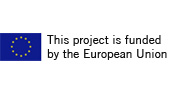 Partneri u projektu: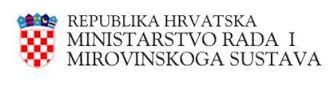 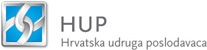 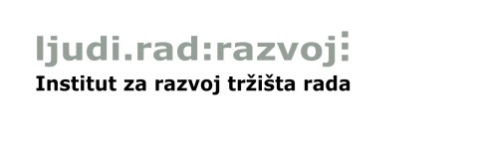 PrezimeIme Adresa Telefon EmailNaziv i adresa fakulteta/ustanoveOd / doStečene kvalifikacije Naziv i adresa poslodavca Od / doGlavne odgovornosti i postignuća  (max. 150 riječi)Naziv, tko je dodijelio  Datum/godinaPodručje Program Datum/godinaPodručje 